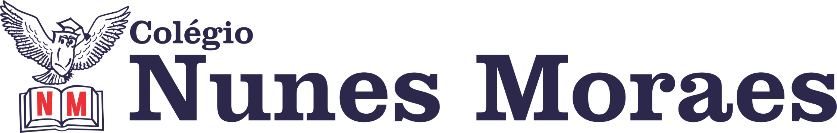 “Acredite na magia pois a vida é cheia dela. Acredite em si mesma, porque dentro de você reside toda a magia da esperança, do amor e dos sonhos de amanhã! BOA SEMANA!”FELIZ SEGUNDA-FEIRA!1ª aula: 7:20h às 8:15h – MATEMÁTICA – PROFESSOR: RICARDO BENTO 1º passo: Acessar o link: https://youtu.be/ydEO7M-C838 2º passo: Resolver as questões enviadas pelo professor.3º passo: Enviar as atividades para Margarete.4º passo: Correção das atividades.Durante a resolução dessas questões a professor Ricardo vai tirar dúvidas no WhatsApp (9.9270-5207)Faça foto das atividades que você realizou e envie para coordenação Margarete (9.9198-6443)Essa atividade será pontuada para nota.2ª aula: 8:15h às 9:10h – ARTE – PROFESSORA: ROSEANA SOUSA Link da aula:  https://youtu.be/uTbiFykl6PY 1º passo: Abra seu livro na abertura do capítulo 16 – página 158, para realizarmos a revisão do tema do capítulo.2º passo: Clique no link e assista à videoaula. Faça passo a passo, tudo o que eu pedir na videoaula. Para isso, você pode pausar o vídeo sempre que precisar.3º passo: Acompanhe a explanação dos principais tópicos a serem estudados: p. 162 à 166. Siga os comandos da professora durante o estudo dirigido. Procure grifar as informações principais. 4º passo: Após a explanação do conteúdo, acompanhe a orientação da professora, para fazer a atividade proposta, questão 1, p. 166.Envie a foto da atividade para a coordenação.Durante a resolução dessas questões a professora Roseana vai tirar dúvidas no WhatsApp (9. 9247-4950)Faça foto das atividades que você realizou e envie para coordenação Margarete (9.9198-6443)Essa atividade será pontuada para nota.Intervalo: 9:10h às 9:30h3ª aula: 9:30h às 10:25h – MATEMÁTICA – PROFESSOR: RICARDO BENTO1º passo: Acessar o link: https://youtu.be/bIlA37Oc3h0 2º passo: Resolver as questões enviadas pelo professor.3º passo:  Enviar as atividades para Margarete.4º passo: Correção das atividades.Durante a resolução dessas questões a professor Ricardo vai tirar dúvidas no WhatsApp (9.9270-5207)Faça foto das atividades que você realizou e envie para coordenação Margarete (9.9198-6443)Essa atividade será pontuada para nota.4ª aula: 10:25h às 11:20h – GEOGRAFIA – PROFESSOR: ALISON ALMEIDA1º passo:  Clique no link abaixo para resolver a revisão de Geografia. Se for possível, pode fazer a impressão.https://drive.google.com/file/d/1ICyPvI2XTo0gW3OheL-pUAb_kisEaSOX/view?usp=sharing 2º passo: Faça a correção- A correção será disponibilizada no grupo da turma.Durante a resolução dessas questões o professor Alison vai tirar dúvidas no WhatsApp (9.9107-4898)Faça foto das atividades que você realizou e envie para coordenação Margarete (9.9198-6443)Essa atividade será pontuada para nota.PARABÉNS POR SUA DEDICAÇÃO!